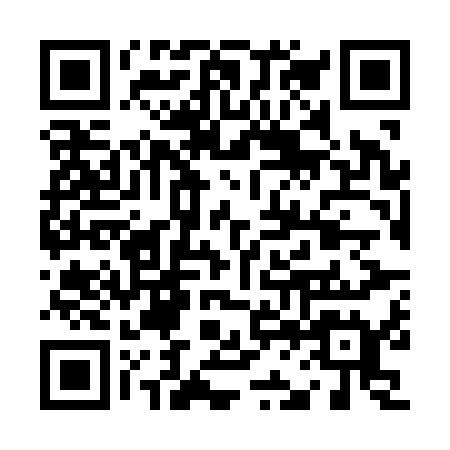 Ramadan times for Kerema, Papua New GuineaMon 11 Mar 2024 - Wed 10 Apr 2024High Latitude Method: NonePrayer Calculation Method: Muslim World LeagueAsar Calculation Method: ShafiPrayer times provided by https://www.salahtimes.comDateDayFajrSuhurSunriseDhuhrAsrIftarMaghribIsha11Mon5:125:126:2212:273:366:326:327:3812Tue5:125:126:2212:273:366:326:327:3713Wed5:125:126:2112:263:366:316:317:3714Thu5:125:126:2112:263:366:316:317:3615Fri5:125:126:2112:263:376:306:307:3616Sat5:125:126:2112:263:376:306:307:3517Sun5:125:126:2112:253:376:296:297:3518Mon5:125:126:2112:253:376:296:297:3419Tue5:125:126:2112:253:376:286:287:3320Wed5:125:126:2112:243:376:286:287:3321Thu5:125:126:2112:243:376:276:277:3222Fri5:125:126:2112:243:386:276:277:3223Sat5:115:116:2112:233:386:266:267:3124Sun5:115:116:2112:233:386:266:267:3125Mon5:115:116:2112:233:386:256:257:3026Tue5:115:116:2112:233:386:246:247:3027Wed5:115:116:2012:223:386:246:247:2928Thu5:115:116:2012:223:386:236:237:2929Fri5:115:116:2012:223:386:236:237:2830Sat5:115:116:2012:213:386:226:227:2831Sun5:115:116:2012:213:386:226:227:271Mon5:115:116:2012:213:386:216:217:272Tue5:105:106:2012:203:386:216:217:263Wed5:105:106:2012:203:386:206:207:264Thu5:105:106:2012:203:386:206:207:255Fri5:105:106:2012:203:386:196:197:256Sat5:105:106:2012:193:386:196:197:257Sun5:105:106:2012:193:386:186:187:248Mon5:105:106:2012:193:386:186:187:249Tue5:105:106:1912:183:386:176:177:2310Wed5:105:106:1912:183:376:176:177:23